Общество с ограниченной ответственностью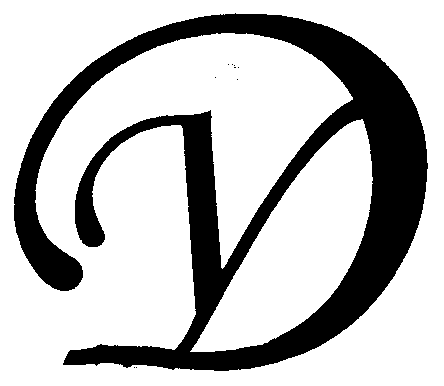 Управляющая организация «Умный дом»Россия, Тверская область, г.Удомля, ул.Попова, д.26, оф.22, тел./факс: (48255) 52571, 54074 моб.тел.: +79157199560,  SIP ID: 0024547683, e-mail: upravdom@udomlya.ru, интернет-сайт: www.udom-lya.ruСведения о расходах по отдельным статьям затрат за год: - управление многоквартирным домом, - вывоз ТБО, - ремонтная служба управляющей организации, - содержание, текущий ремонт и аварийное обслуживание сетей отопления, водопровода, канализации, ливнестоков,- содержание, текущий ремонт и аварийное обслуживание электрических сетей, - ремонт и обслуживание лифтового хозяйства,размещены на официальном сайте управляющей организации www.udom-lya.ru.Сведения о расходах, понесенных в связи с оказанием услуг по управлению многоквартирным домом по ул.Энтузиастов-10Сведения о расходах, понесенных в связи с оказанием услуг по управлению многоквартирным домом по ул.Энтузиастов-10Сведения о расходах, понесенных в связи с оказанием услуг по управлению многоквартирным домом по ул.Энтузиастов-10Период: 2012 годПериод: 2012 годПериод: 2012 годНаименование работ (услуг)Расходы (руб.)Расходы (руб./кв.м.)Наименование работ (услуг)Расходы (руб.)Расходы (руб./кв.м.)Общая площадь помещений в доме (кв.м.)5 099,50Вывоз ТБО81 833,701,34  Содержание и текущий ремонт инженерных сетей270 457,494,42  Отопление, водопровод, канализация, ливнестоки (содержание, текущий ремонт и аварийное обслуживание)196 848,43Проектирование, приобретение, монтаж, ремонт узлов учета6 005,00Реконструкция и капитальный ремонт инженерных сетей и оборудования2 187,15Электрические сети (содержание, текущий ремонт и аварийное обслуживание)65 416,91Содержание помещений общего пользования и уборка земельного участка290 675,234,75  Благоустройство территории, ремонт МАФ, окраска1 609,20Вывоз КГО10 647,34Дезинсекция и дератизация2 745,00Механизированная уборка придомовой территории42 722,97Уборка мест общего пользования и придомовой территории232 950,72Текущий ремонт общей собственности367 503,946,01  Прочие ремонтные работы (ремонтная служба управляющей организации)40 541,23Ремонт кровли (325 кв.м.)189 758,01Ремонт межпанельных швов (74 пог.м.)25 900,00Ремонт подъездов, крылец111 304,70Управление многоквартирным домом140 134,262,29  НДС26 313,420,43  Итого1 176 918,0419,23  Информация о балансе денежных средств по статье
"Содержание и текущий ремонт"Информация о балансе денежных средств по статье
"Содержание и текущий ремонт"Информация о балансе денежных средств по статье
"Содержание и текущий ремонт"НачисленоИзрасходовано управляющей организациейЗа период с 01.12.2009г. по 31.12.2010г., в том числе:704 570,90878 826,26за содержание и текущий ремонт683 486,61за утилизацию ТБО21 084,29За 2011 год, в том числе:903 894,77958 029,04  за содержание и текущий ремонт884 795,04за утилизацию ТБО19 099,73За 2012 года, в том числе:906 227,061 176 918,04  за содержание и текущий ремонт887 056,94за утилизацию ТБО19 170,12Просроченная задолженность по оплате за жилое помещение на 31.01.2013г.150 506,42